Congratulations to the following ladies making the  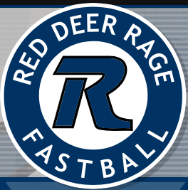 Rage U19B Women’s RosterHead Coach:  Dean PasiukR. CassidyA. EisenhawerJ. EllisM. HunterM. KelleyT. KuskE. LeedahlC. MerawE. OatwayL. PasiukA. WebbH. Vincent